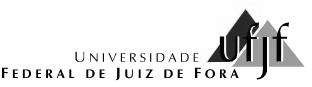 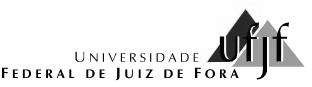 MATRÍCULA DISCIPLINA ISOLADA – PPG: Escolher um item.Consulte os prazos de matrículas isoladas no Calendário do Programa desejado, disponível na Home Page do respectivo PPG – use um formulário para cada disciplina.Deve-se anexar:Cópia do diploma da graduação (ou superior);Cópia comum CPF;Cópia comum RG;Para o PPG-Geografia é obrigatório comprovante de matrícula em outro Programa Stricto SensuEu,	, graduado em	na Instituição	, venho solicitar autorização para cursar, como aluno(a) especial em disciplina isolada, a disciplina:	no semestre	.Telefone:	- E-mailJUSTIFICATIVA: (limite de oito linhas)Assinatura do RequerenteJuiz de Fora,	de	de	.Declaro ter sido consultado em relação à solicitação do requerente e estou de acordo com a mesma.Juiz de Fora, 	de 	de 20 	.Professor responsável pela disciplinaConforme solicitação, e de acordo com o regulamento Geral da Pós-Graduação Stricto Sensu daUFJF, autorizo a matrícula, conforme solicitado.Juiz de Fora, 	de 	de 20 	.Assinatura e carimbo do CoordenadorPROGRAMAS DE PÓS-GRADUAÇÃO DO ICHUniversidade Federal de Juiz de Fora / Campus Universitário CEP: 36036-900 - Minas Gerais – Brasil